Defining the Brazilian movie ratingsAUTHORS:  	Rosely Perez Xavier – t4tenglish@gmail.com.brAline Boehs - alineboehs@gmail.comFelipe Frazão Gevieski - felipegevieski@gmail.comThe categories below correspond to the Brazilian classification of movies and programs. Write in English what these categories mean. Use the spaces provided.     Categories				      What they mean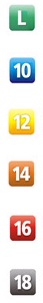 __________________________________________________________________________________________________________________________________________________________________________________________________________________________________________________________________________________________________________________________________________________________________________________________________________________________http://www.brasil.gov.br/imagens/noticias/imagens-2012/marco/justica-alerta-pais-sobre-importancia-da-classificacao-indicativa-de-programas/image_view_fullscreen